       Instrukcja dla rodziców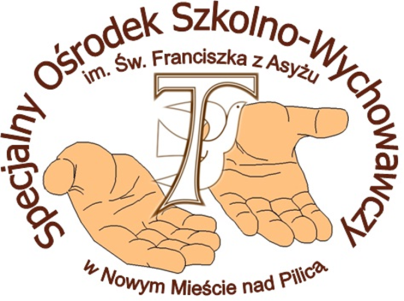 Szanowni Państwo! Prosimy o wypełnienie ankiety, która pozwoli nam zebrać Państwa opinie dotyczące realizacji Programu Wychowawczo-Profilaktycznego w naszym Ośrodku. Prosimy o dostarczenie formularza do placówki. W związku z zagrożeniem epidemiologicznym możecie państwo dostarczyć wyżej wymienioną zgodę poprzez:- przesłanie skanu wypełnionego formularza na adres sekretariat.soswnmiasto@grojec.home.pllub- wrzucenie wypełnionego formularza do zielonej skrzynki na pocztę znajdującej się na ścianie przy wejściu do budynku Specjalnego Ośrodka Szkolno-Wychowawczego im. św. Franciszka z Asyżu w Nowym Mieście nad Pilicą,lub- przesłanie tradycyjną pocztą na adresSpecjalny Ośrodek Szkolno-Wychowawczyim. św. Franciszka z Asyżu pl. o. H. Koźmińskiego 926-420 Nowe Miasto nad PilicąANKIETA DLA RODZICÓW Szanowni Państwo! Prosimy o wypełnienie ankiety, która pozwoli nam zebrać Państwa opinie dotyczące realizacji Programu Wychowawczo-Profilaktycznego w naszym Ośrodku. Prosimy wpisać X we właściwe miejsce.Czy podczas zebrania Rodziców został Państwu przedstawiony Program Wychowawczo-Profilaktyczny?Czy pracownicy Ośrodka w miarę potrzeb i możliwości udzielają Państwu pomocy 
w rozwiązywaniu problemów z dziećmi?Czy uważacie Państwo, że Wasze dziecko wie, do kogo w Placówce zwrócić się 
o pomoc?Czy podczas zebrania Rodziców zostały Państwu przedstawione prawa i obowiązki ucznia?Czy Państwa dziecko czuje się w Placówce bezpieczne?Czy Państwa zdaniem, w Ośrodku wskazywane są sposoby radzenia sobie 
w sytuacjach trudnych i kryzysowych? Czy uważacie Państwo, że Wasze dziecko potrafi rozpoznać zachowania (sytuacje) stwarzające dla niego zagrożenie? Czy w szkole we właściwy sposób szerzona jest idea zdrowego stylu życia 
i korzystnych dla zdrowia form spędzania wolnego czasu? Czy Państwa zdaniem, w Ośrodku uczy się zasad odpowiedzialnego i bezpiecznego korzystania z technologii komunikacyjnej?Czy uważacie Państwo, że Ośrodek kształtuje dojrzałą i odpowiedzialną postawę dzieci?Czy w Państwa opinii, uczniowie są informowani o konsekwencjach wandalizmu 
i aktów agresji?Czy Państwa zdaniem, w Ośrodku jest w wystarczającym stopniu poruszana tematyka profilaktyki uzależnień? Czy w Państwa opinii, działania placówki wzmacniają poczucie tożsamości narodowej uczniów?  Czy uważacie Państwo, iż Wasze dzieci chętnie biorą udział w uroczystościach szkolnych, imprezach klasowych, imprezach środowiskowych, konkursach?Czy sądzicie Państwo, że potrzebne są zajęcia dotyczące rozwiązywania problemów wychowawczych i zagadnień profilaktycznych dla rodziców? Jeśli tak to jakie? ............................................................................................................………………………………………………………………………………………....  Dziękujemy za wypełnienie ankiety.TakNieTak Nie Tak Nie Tak Nie Tak Nie Tak Nie Tak Nie Tak Nie Tak Nie Tak Nie Tak Nie Tak Nie Tak Nie Tak Nie Tak Nie 